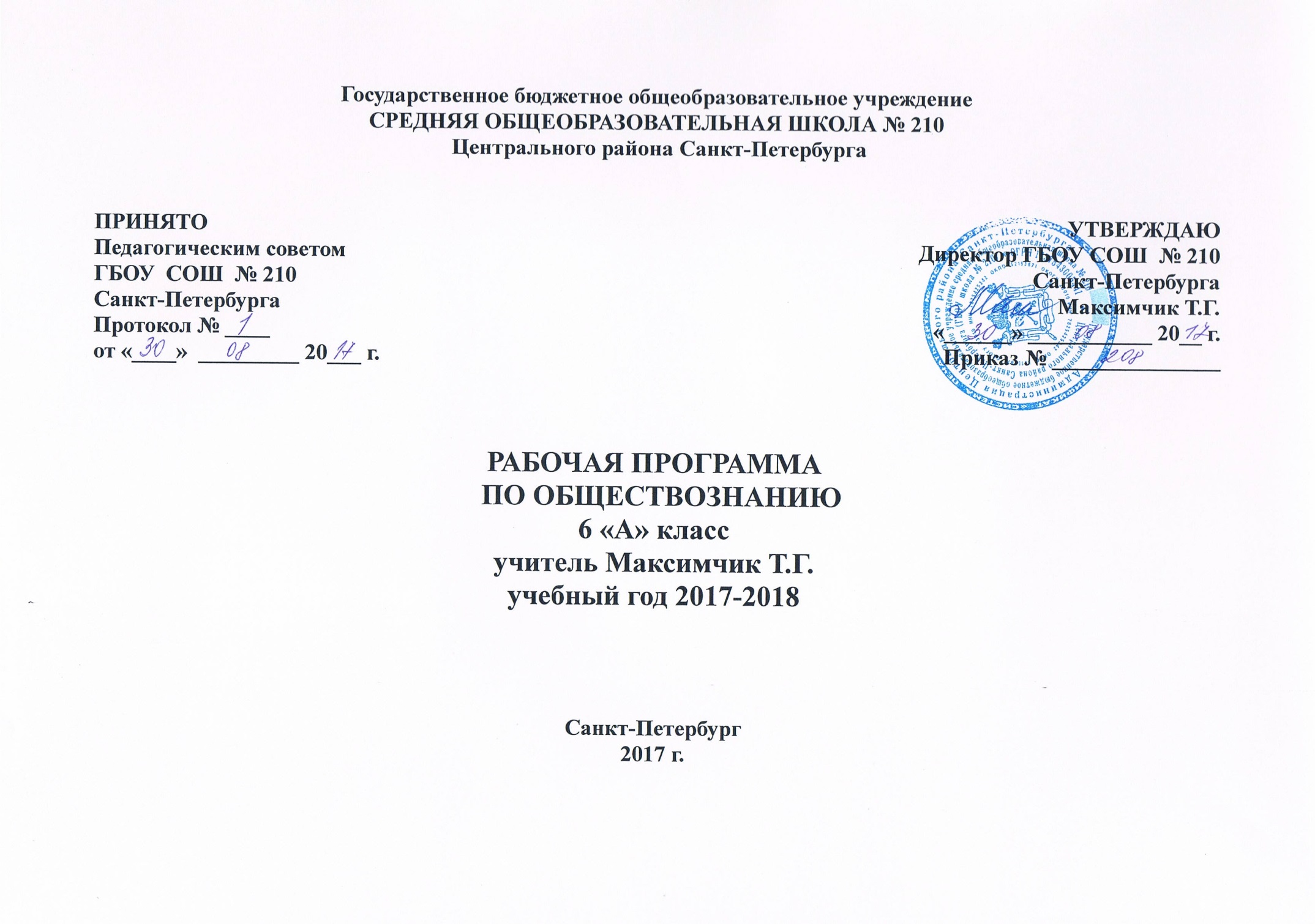 ПОЯСНИТЕЛЬНАЯ ЗАПИСКАОбщая концепция рабочей программы		           Рабочая программа - нормативный документ,  определяющий  объем, структуру, содержание учебного материала по обществознанию в 6 а классе, основывающийся на Государственном образовательном стандарте и примерной программе по учебному предмету, а также определяет последовательность изучения этого материала, объём учебного времени, конкретизирует требования к результатам освоения основной образовательной программы обучающимися.Место учебного предмета в Учебном плане	         Обществознание входит в предметную область «Общественно - научные предметы». 	На изучение обществознания отводится 1 час в неделю из Федерального компонента. Итого в год 34 часа. Из них 34 часа ФК.Учебно-методический комплект Виноградова Н.Ф., Городецкая Н.И., Иванова Л.Ф. и др. Обществознание. Учебник. 6 класс / Под ред. Л.Н.Боголюбова, Л.Ф.Ивановой. - М.: Просвещение, 2013 (номер учебника в Федеральном перечне -1.2.2.3.1.2)Городецкая Н.И., Иванова Л.Ф.,Лискова Т.Е. Обществознание. Поурочные разработки. 6 класс. - М.: Просвещение, 2013 Иванова Л.Ф., Хотеенкова Я.В. Обществознание. Рабочая тетрадь. 6 класс. – М.: Просвещение, 2013Лазебникова А.Ю., Рутковская Е.Л. Обществознание. Тестовые задания. 6 класс. - М.: Просвещение, 2013Электронные ресурсыhttp: pedagog-master.ru - центр педагогического мастерстваhttp: school-collection.edu.ru -единая коллекция цифровых образовательных ресурсовhttp:window.edu.ru/window/catalog - единое окно доступа к образовательным ресурсамwww. edu/ru - федеральный портал «Российское образование»www. gnpbu.ru - научная педагогическая библиотека им. К.Д.Ушинскогоwww/it-n.ru - сеть творческих учителей	Планируемые предметные результатыУченик научится:различать экономические, социальные, политические, культурные явления и процессы общественной жизни; понимать и объяснять характер взаимоотношений между людьми; систематизировать и представлять в разных формах (таблица, схема, модель, текст) информацию об особенностях личности и поведения разных людей;анализировать  простые системы фактов, явлений, понятий;объяснять разнообразие современного мира с учетом знаний о его устройстве; применять знания курса и социальный опыт для выражения и аргументации собственных суждений, касающихся многообразия социальных групп и социальных различий в обществе;выполнять несложные познавательные и практические задания, основанные на ситуациях жизнедеятельности человека в разных сферах общества;раскрывать духовные ценности и достижения народов нашей страны;формулировать собственную точку зрения на социальный портрет достойного гражданина страны; Ученик получит возможность научиться:наблюдать и характеризовать явления и события, происходящие в различных сферах общественной жизни;объяснять взаимодействие социальных общностей и групп;определять и объяснять своё отношение к нравственным нормам и ценностям, к правилам и нормам человеческого общения; решать учебно-жизненные задачи в моделях межличностного общения в соответствии с моральными нормами; договариваться с людьми, предотвращая или преодолевая конфликты (в учебных моделях жизненных ситуаций);приучать себя действовать в соответствии с выбранными ценностями, понимать последствия своих общественных поступков;выявлять причинно-следственные связи общественных явлений и характеризовать основные направления общественного развития;Содержание учебного предметаПриложениеКритерии оценивания работ учащихся по предмету «Обществознание»Критерии оценивания развернутых устных ответов, в т.ч. творческих работ  «5»: - материал усвоен в полном объеме; изложение логично; основные умения сформированы и устойчивы; выводы и обобщения точны и связаны с явлениями окружающей жизни;«4»: - в усвоении материала незначительные пробелы, изложение недостаточно систематизированное; отдельные умения недостаточно устойчивы; в выводах и обобщениях имеются некоторые неточности;«3»: - в усвоении материала имеются пробелы, он излагается несистематизированно; отдельные умения недостаточно сформированы; выводы и обобщения аргументированы слабо, в них допускаются ошибки;«2»: - основное содержание материала не усвоено, выводов и обобщений нет;Критерии оценивания письменных работ (самостоятельные работы, контрольные работы, тесты) За письменные работы оценка вычисляется исходя из процента правильных ответов:«5» - за правильное выполнение не менее 90% заданий«4» - за правильное выполнение от 70% до 90 % заданий;«3» - за правильное выполнение от 50% до 69% заданий; «2» - 49% и менее№ппТема/разделКол-во часовТематический контрольИтоговый контроль1.Человек в социальном измерении14Домашняя работа, устный опрос, самостоятельная работа, проверка тетрадей, творческая работаТест №1 по теме «Человек в социальном измерении»2.Человек среди людей10Домашняя работа, устный опрос, самостоятельная работа, проверка тетрадей, творческая работаТест №2 по теме «Человек среди людей»3.Нравственные основы жизни9Домашняя работа, устный опрос, самостоятельная работа, проверка тетрадей творческая работаТест №3 по теме «Нравст-венные основы жизни»4.Итоговое обобщение1Устный опросПроектная деятельностьКритерии«5»«4»«3»«2»1. Организация ответа (введение, основная часть, заключение)Удачное использование правильной структуры ответа (введение -основная часть - заключение); определение темы; ораторское искусство (умение говорить)Использование структуры ответа, но не всегда удачное; определение темы; в ходе изложения встречаются паузы, неудачно построенные предложения, повторы словОтсутствие некоторых элементов ответа; неудачное определение темы или её определение после наводящих вопросов; сбивчивый рассказ, незаконченные предложения и фразы, постоянная необходимость в помощи учителяНеумение сформулировать вводную часть и выводы; не может определить даже с помощью учителя, рассказ распадается на отдельные фрагменты или фразы2. Умение анализировать и делать выводыВыводы опираются на основные факты и являются обоснованными; грамотное сопоставление фактов, понимание ключевой проблемы и её элементов; способность задавать разъясняющие вопросы; понимание противоречий между идеямиНекоторые важные факты упускаются, но выводы правильны; не всегда факты сопоставляются и часть не относится к проблеме; ключевая проблема выделяется, но не всегда понимается глубоко; не все вопросы удачны; не все противоречия выделяютсяУпускаются важные факты и многие выводы неправильны; факты сопоставляются редко, многие из них не относятся к проблеме; ошибки в выделении ключевой проблемы; вопросы неудачны или задаются только с помощью учителя; противоречия не выделяютсяБольшинство важных фактов отсутствует, выводы не делаются; факты не соответствуют рассматриваемой проблеме, нет их сопоставления; неумение выделить ключевую проблему (даже ошибочно); неумение задать вопрос даже с помощью учителя; нет понимания противоречий3. Иллюстра-ция своих мыслейТеоретические положения подкрепляются соответствующими фактамиТеоретические положения не всегда подкрепляются соответствующими фактамиТеоретические положения и их фактическое подкрепление не соответствуют друг другуСмешивается теоретический и фактический материал, между ними нет соответствия4. Научная корректность (точность в использовании фактического материала)Отсутствуют фактические ошибки; детали подразделяются на значительные и незначительные, идентифицируются как правдоподобные, вымышленные, спорные, сомнительные; факты отделяются от мненийВстречаются ошибки в деталях или некоторых фактах; детали не всегда анализируются; факты отделяются от мненийОшибки в ряде ключевых фактов и почти во всех деталях; детали приводятся, но не анализируются; факты не всегда отделяются от мнений, но учащийся понимает разницу между нимиНезнание фактов и деталей, неумение анализировать детали, даже если они подсказываются учителем; факты и мнения смешиваются и нет понимания их разницы5. Работа с ключевыми понятиямиВыделяются все понятия и определяются наиболее важные; чётко и полно определяются, правильное и понятное описаниеВыделяются важные понятия, но некоторые другие упускаются; определяются чётко, но не всегда полно; правильное и доступное описаниеНет разделения на важные и второстепенные понятия; определяются, но не всегда чётко и правильно; описываются часто неправильно или непонятноНеумение выделить понятия, нет определений понятий; не могут описать или не понимают собственного описания6. Причинно-следственные связиУмение переходить от частного к общему или от общего к частному; чёткая последовательностьЧастичные нарушения причинно-следственных связей; небольшие логические неточностиПричинно-следственные связи проводятся редко; много нарушений в последовательностиНе может провести причинно-следственные связи даже при наводящих вопросах, постоянные нарушения последовательностиКалендарно-тематическое планированиеКалендарно-тематическое планированиеКалендарно-тематическое планированиеКалендарно-тематическое планированиеКалендарно-тематическое планированиеКалендарно-тематическое планирование№ урокаТема урокаТип урокаПланируемые предметные результатыПланируемый контрольФакт.датаЧеловек в социальном измерении (14 ч.)Человек в социальном измерении (14 ч.)Человек в социальном измерении (14 ч.)Человек в социальном измерении (14 ч.)Человек в социальном измерении (14 ч.)Человек в социальном измерении (14 ч.)1Введение. Как работать с учебникомУрок общеметодической направленности    Знать значение, использование термина «обществознание».Иметь представление о связи обществознания с другими науками.Работа на уроке07/092-3Человек родился. Человек-личностьУрок открытия новых знаний    Урок общеметодической направленности    Характеризовать отличительные черты человека как существа биосоциального. Раскрывать значимость и сущность качеств сильной личности.Формулировать, что такое индивид, индивидуальность личности и какие качества человека необходимы для успешной деятельности человека. Сравнивать особенности качеств индивида, индивидуальности, личности. Оценивать роль личности в развитии общества.Работа на урокеДомашнее задание14/0921/094-5Человек познает мирУрок открытия новых знанийУрок общеметодической направленности    Характеризовать особенности познания человеком окружающего мира и самого себя. Раскрывать значение самооценки в развитии способностей человека.Формулировать, что такое самосознание, способности человека, и какие способности могут проявляться в раннем возрасте. Оценивать роль творчества, труда. Оценивать собственные практические умения, поступки, моральные качества, выявлять их динамику. Сравнивать себя и свои качества с другими людьми и их качествами. Приводить примеры проявления различных способностей людей.Работа на урокеДомашнее задание28/0905/106Практикум «Учимся узнавать и оценивать себя»Урок рефлексии   Характеризовать основные положения  темы «Человек познает мир»; анализировать, свои поступки, понимать причины произошедших перемен в себе, делать выводы, отвечать на вопросы, высказывать собственную точку зрения.Практическая работа12/107Человек и его деятельностьУрок открытия новых знанийХарактеризовать понятие «деятельность».                Показывать роль и значимость различных форм деятельности в жизни любого человека. Сравнивать жизнь животных ичеловека. Характеризовать структуру деятельности. Описывать занятия людей.Использовать элементы причинно-следственного анализа для выявления связи между деятельностью и формированием личности. Выявлять условия и оценивать качества собственной успешной деятельности.Работа на уроке19/108Практикум «Учимся правильно организовывать свою деятельность»Урок рефлексии   Характеризовать основные положения темы «Деятельность»; анализировать, делать выводы, отвечать на вопросы, высказывать собственную точку зренияРабота на уроке26/109 -10Потребности человекаУрок открытия новых знанийУрок общеметодической направленности    Характеризовать и иллюстрировать примерами основные потребности человека; показывать их индивидуальный характер. Описывать особые потребности людей с ограниченными возможностями. Исследовать несложные практические ситуации, связанные с проявлениями духовного мира человека, его мыслей и чувств.Работа на урокеДомашнее задание09/11116/1111-12На пути к жизненному успехуУрок открытия новых знанийУрок общеметодической направленности    Характеризовать и конкретизировать примерами роль труда в достижении успеха в жизни. Формулировать свою точку зрения на выбор пути достижения жизненного успеха. Показывать на примерах влияние взаимопомощи в труде на его результаты. Характеризовать основные слагаемые жизненного успеха.Находить и извлекать информацию о жизни людей, нашедших своё призвание и достигших успеха в жизни, из адаптированных источников различного типа.Работа на урокеДомашнее задание23/1130/1113Практикум «Человек в социальном измерении»Урок рефлексии   Характеризовать основные положения раздела; анализировать, делать выводы, отвечать на вопросы, высказывать собственную точку зрения.Практическая работа07/1214Повторительно-обобщающий урок «Человек в социальном измерении»Урок развивающего контроля   Характеризовать основные положения раздела; анализировать, делать выводы, отвечать на вопросы, высказывать собственную точку зрения. Демонстрация знаний.Тест14/12Человек среди людей (10 ч.)Человек среди людей (10 ч.)Человек среди людей (10 ч.)Человек среди людей (10 ч.)Человек среди людей (10 ч.)Человек среди людей (10 ч.)15-16Межличностные отношенияУрок открытия новых знанийУрок общеметодической направленности    Описывать межличностные отношения и их отдельные виды. Показывать проявления сотрудничества и соперничества на конкретных примерах. Описывать с опорой на примеры взаимодействие и сотрудничество людей в обществе. Оценивать собственное отношение к людям других национальностей и другого мировоззрения. Исследовать практические ситуации, в которых проявились солидарность, толерантность, лояльность, взаимопонимание. Иллюстрировать примерами значимость межличностных отношений.Работа на урокеДомашнее задание21/1211/0117-18Человек в группеУрок открытия новых знанийУрок общеметодической направленностиОписывать большие и малые, формальные и неформальные группы. Приводить примеры таких групп. Характеризовать и иллюстрировать примерами групповые нормы. Исследовать практические ситуации, связанные с выявлением места человека в группе, проявлений лидерства. Составлять рассказ по проблемным вопросам.Работа на урокеДомашнее задание18/0125/0119-20ОбщениеУрок открытия новых знанийУрок общеметодической направленностиХарактеризовать общение как взаимные деловые и дружеские отношения людей. Объяснять значение общения как способ обмена между людьми определенными результатами их психической деятельности. Понимать, что такое культура общения. Иллюстрировать с помощью примеров различные цели и средства общения. Сравнивать и сопоставлять различные стили общения. Выявлять на основе конкретных жизненных ситуаций особенности общения со сверстниками, старшими и младшими. Оценивать собственное умение общатьсяРабота на урокеДомашнее задание01/0208/0221-22Конфликты в межличностных отношенияхУрок открытия новых знанийУрок общеметодической направленностиОписывать сущность и причины возникновения межличностных конфликтов. Характеризовать варианты поведения в конфликтных ситуациях. Объяснять, в чём заключается конструктивное разрешение конфликта. Иллюстрировать объяснение примерами. Выявлять и анализировать собственные типичные реакции в конфликтной ситуации.Работа на урокеДомашнее задание15/0222/0223Практикум «Человек среди людей»Урок рефлексии   Характеризовать основные положения раздела; анализировать, делать выводы, отвечать на вопросы, высказывать собственную точку зрения.Работа на уроке01/0324Повторительно-обобщающий урок«Человек среди людей»Урок развивающего контроля   Характеризовать основные положения раздела; анализировать, делать выводы, отвечать на вопросы, высказывать собственную точку зрения. Демонстрация знаний.Тест15/03Нравственные основы жизни (9 ч.)Нравственные основы жизни (9 ч.)Нравственные основы жизни (9 ч.)Нравственные основы жизни (9 ч.)Нравственные основы жизни (9 ч.)Нравственные основы жизни (9 ч.)25-26Человек славен добрыми деламиУрок открытия новых знанийУрок общеметодической направленностиХарактеризовать главное правило доброго человека – понятие морали. Объяснять золотое правило морали. Объяснять, почему люди сожалеют о злых поступках.Характеризовать и иллюстрировать примерами проявления добра. Оценивать в модельных и реальных ситуациях поступки людей с точки зрения золотого правила морали.Работа на урокеДомашнее задание22/0305/0427-28Будь смелымУрок открытия новых знанийУрок общеметодической направленностиОбъяснять смысл понятия «страх» и как ему противостоять. Рассказывать о смелых людях, выделять их положительные качества.  Объяснять, высказывать свои предположения, что может помочь в воспитании смелости. Оценивать предлагаемые ситуации, требующие личного противодействия проявлениям зла.Работа на урокеДомашнее задание12/0419/0429-30Человек и человечностьУрок открытия новых знанийУрок общеметодической направленностиРаскрывать на примерах смысл понятия «человечность». Давать оценку с позиции гуманизма конкретным поступкам людей, описанным в СМИ. На примерах конкретных ситуаций оценивать проявление внимания к нуждающимся в нём.Работа на урокеДомашнее задание26/0403/0531-32Практикум «Нравственные основы жизни»Урок рефлексии   Характеризовать основные положения раздела; анализировать, делать выводы.Отвечать на вопросы, высказывать собственную точку зрения.Работа на урокеПрактическая работа	10/0533Повторительно-обобщающий урок «Нравственные основы жизни»Урок развивающего контроля   Характеризовать основные положения раздела; анализировать, делать выводы, отвечать на вопросы, высказывать собственную точку зрения. Демонстрация знаний.Тест17/0534Итоговое обобщениеУрок рефлексии   Высказывать собственную точку зрения, умение вести диалог. Знать основные  положения курса. Уметь: - анализировать, делать выводы, отвечать на вопросы; -  высказывать собственную точку зрения или обосновывать известные.Проект24/05